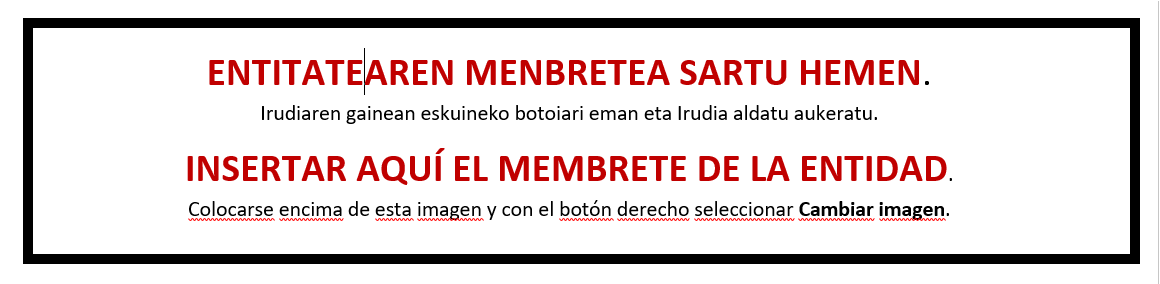 “ENPRESAK SORTU ETA GARATZEKO PROZESUA SUSTATZEKO PROGRAMA”. 2023ko deialdia“PROGRAMA PARA PROMOVER EL PROCESO DE CREACIÓN Y DESARROLLO EMPRESARIAL”.Convocatoria 2023PROIEKTU AMAIERAREN ADIERAZPENA ETA KITAPEN ETA ORDAINKETA ESKAERA - %100 DECLARACIÓN DE FINAL DE PROYECTO Y SOLICITUD DE LIQUIDACIÓN Y PAGO -100%Sinadura eta entitatearen Zigilua Firma y Sello de la entidadDeklaratzailea DeclaranteDeklaratzailea DeclaranteDeklaratzailea DeclaranteDeklaratzailea DeclaranteNA DNIKargua CargoKargua CargoEntitatea EntidadEntitatea EntidadEntitatea EntidadIFZ NIFProiektuaren izenaNombre del proyectoProiektuaren izenaNombre del proyectoProiektuaren izenaNombre del proyectoProiektuaren izenaNombre del proyectoProiektuaren izenaNombre del proyectoProiektuaren izenaNombre del proyectoADIERAZTEN DUT “Enpresak sortu eta garatzeko prozesua sustatzeko programaren” 2023ko laguntza deialdiaren barruan entitate honek onartua duen proiektu horren egoera ondorengoa dela: ADIERAZTEN DUT “Enpresak sortu eta garatzeko prozesua sustatzeko programaren” 2023ko laguntza deialdiaren barruan entitate honek onartua duen proiektu horren egoera ondorengoa dela: ADIERAZTEN DUT “Enpresak sortu eta garatzeko prozesua sustatzeko programaren” 2023ko laguntza deialdiaren barruan entitate honek onartua duen proiektu horren egoera ondorengoa dela: ADIERAZTEN DUT “Enpresak sortu eta garatzeko prozesua sustatzeko programaren” 2023ko laguntza deialdiaren barruan entitate honek onartua duen proiektu horren egoera ondorengoa dela: ADIERAZTEN DUT “Enpresak sortu eta garatzeko prozesua sustatzeko programaren” 2023ko laguntza deialdiaren barruan entitate honek onartua duen proiektu horren egoera ondorengoa dela: ADIERAZTEN DUT “Enpresak sortu eta garatzeko prozesua sustatzeko programaren” 2023ko laguntza deialdiaren barruan entitate honek onartua duen proiektu horren egoera ondorengoa dela: ADIERAZTEN DUT “Enpresak sortu eta garatzeko prozesua sustatzeko programaren” 2023ko laguntza deialdiaren barruan entitate honek onartua duen proiektu horren egoera ondorengoa dela: DECLARO que este proyecto aprobado a esta entidad al amparo de la convocatoria de ayudas 2023 del “Programa para promover el proceso de creación y desarrollo empresarial” se encuentra en la situación siguiente:DECLARO que este proyecto aprobado a esta entidad al amparo de la convocatoria de ayudas 2023 del “Programa para promover el proceso de creación y desarrollo empresarial” se encuentra en la situación siguiente:DECLARO que este proyecto aprobado a esta entidad al amparo de la convocatoria de ayudas 2023 del “Programa para promover el proceso de creación y desarrollo empresarial” se encuentra en la situación siguiente:DECLARO que este proyecto aprobado a esta entidad al amparo de la convocatoria de ayudas 2023 del “Programa para promover el proceso de creación y desarrollo empresarial” se encuentra en la situación siguiente:DECLARO que este proyecto aprobado a esta entidad al amparo de la convocatoria de ayudas 2023 del “Programa para promover el proceso de creación y desarrollo empresarial” se encuentra en la situación siguiente:BAISIBAISIBAISIBAISIAmaitua.Finalizado.Amaitua.Finalizado.Amaitua.Finalizado.Amaitua.Finalizado.Amaitua.Finalizado.Amaitua.Finalizado.BAISIBAISIBAISIBAISIMemoria eta GFAko gastu agiriak (Aplikatibo informatikoan erantsita).Informe y justificantes de gasto de DFG (Anexados en el aplicativo informático).Memoria eta GFAko gastu agiriak (Aplikatibo informatikoan erantsita).Informe y justificantes de gasto de DFG (Anexados en el aplicativo informático).Memoria eta GFAko gastu agiriak (Aplikatibo informatikoan erantsita).Informe y justificantes de gasto de DFG (Anexados en el aplicativo informático).Memoria eta GFAko gastu agiriak (Aplikatibo informatikoan erantsita).Informe y justificantes de gasto de DFG (Anexados en el aplicativo informático).Memoria eta GFAko gastu agiriak (Aplikatibo informatikoan erantsita).Informe y justificantes de gasto de DFG (Anexados en el aplicativo informático).Memoria eta GFAko gastu agiriak (Aplikatibo informatikoan erantsita).Informe y justificantes de gasto de DFG (Anexados en el aplicativo informático).BAISIBAISIBAISIBAISIBestelako laguntzen AITORPENA (Aplikatibo informatikoan erantsita).DECLARACIÓN de ayudas concurrentes (Anexados en el aplicativo informático).Bestelako laguntzen AITORPENA (Aplikatibo informatikoan erantsita).DECLARACIÓN de ayudas concurrentes (Anexados en el aplicativo informático).Bestelako laguntzen AITORPENA (Aplikatibo informatikoan erantsita).DECLARACIÓN de ayudas concurrentes (Anexados en el aplicativo informático).Bestelako laguntzen AITORPENA (Aplikatibo informatikoan erantsita).DECLARACIÓN de ayudas concurrentes (Anexados en el aplicativo informático).Bestelako laguntzen AITORPENA (Aplikatibo informatikoan erantsita).DECLARACIÓN de ayudas concurrentes (Anexados en el aplicativo informático).Bestelako laguntzen AITORPENA (Aplikatibo informatikoan erantsita).DECLARACIÓN de ayudas concurrentes (Anexados en el aplicativo informático).Hortaz, Gipuzkoako Foru Aldunditik jasotako ebazpenari jarraituz, egitasmo honi dagokion DIRULAGUNTZAREN KITAPENA ETA ORDAINKETA eskatzen dut.Por tanto, de acuerdo a la resolución recibida de la Diputación Foral de Gipuzkoa, solicito la LIQUIDACIÓN Y ABONO DE LA SUBVENCIÓN correspondiente a este proyecto.Lekua eta dataLugar y fecha